While LoopHow many times will the loops below run?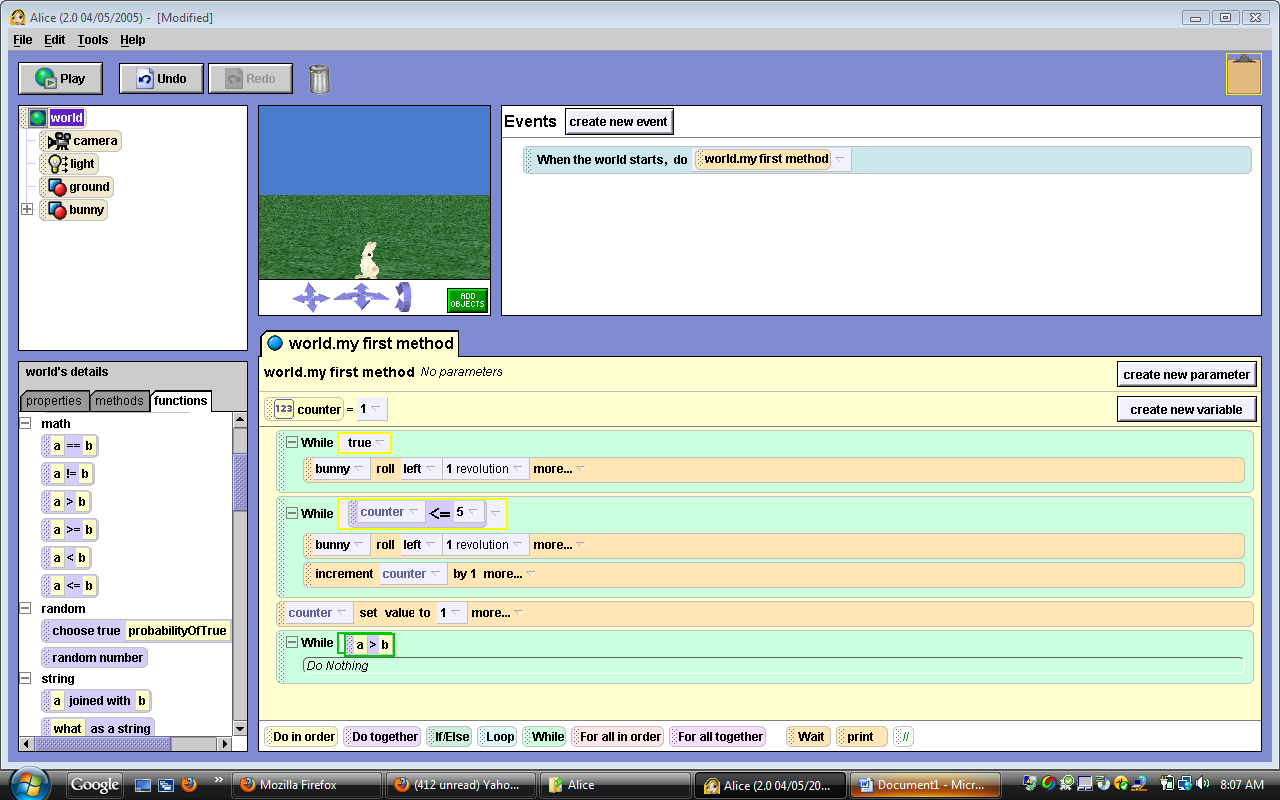 1) How many times will the first loop run?2) Write the while loop on the bottom that will be equivalent to the middle loop3) Write the instructions for the bottom so that it is equivalent to the top loop but you must use t he  >  operator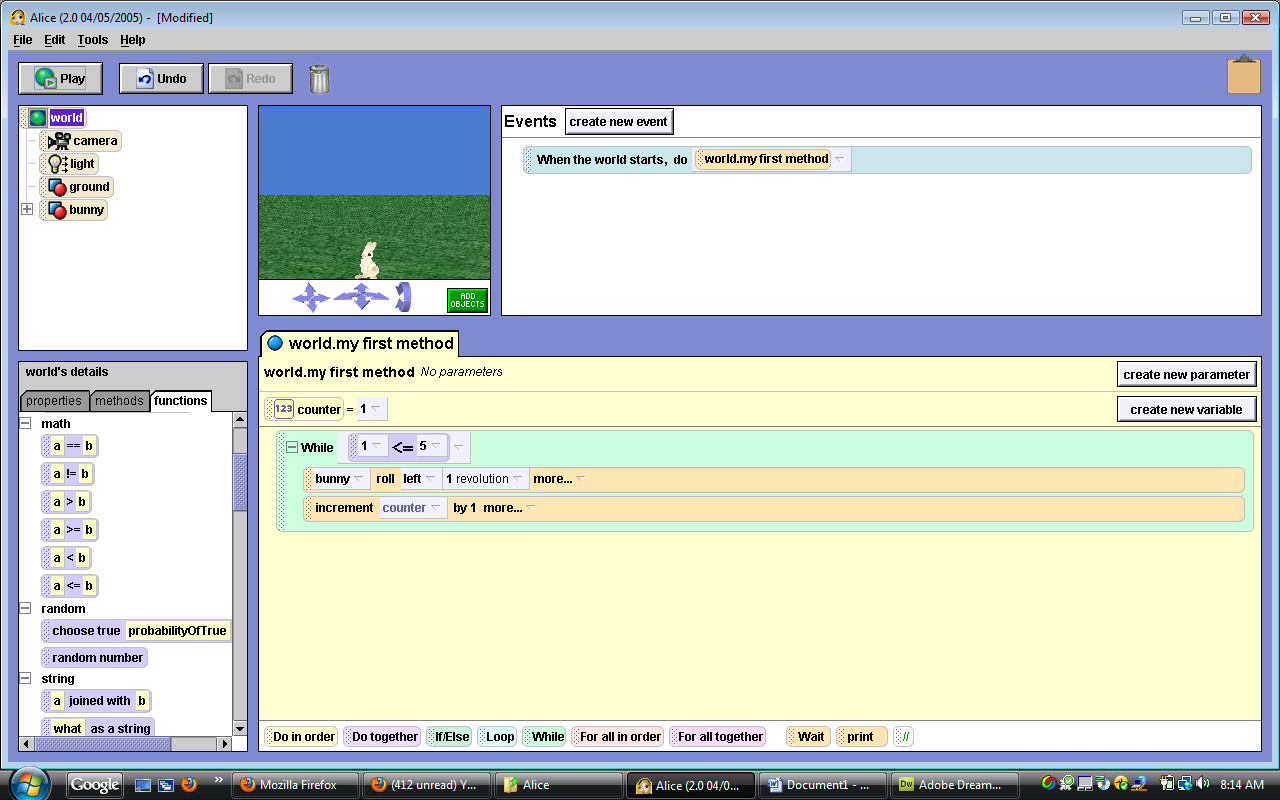 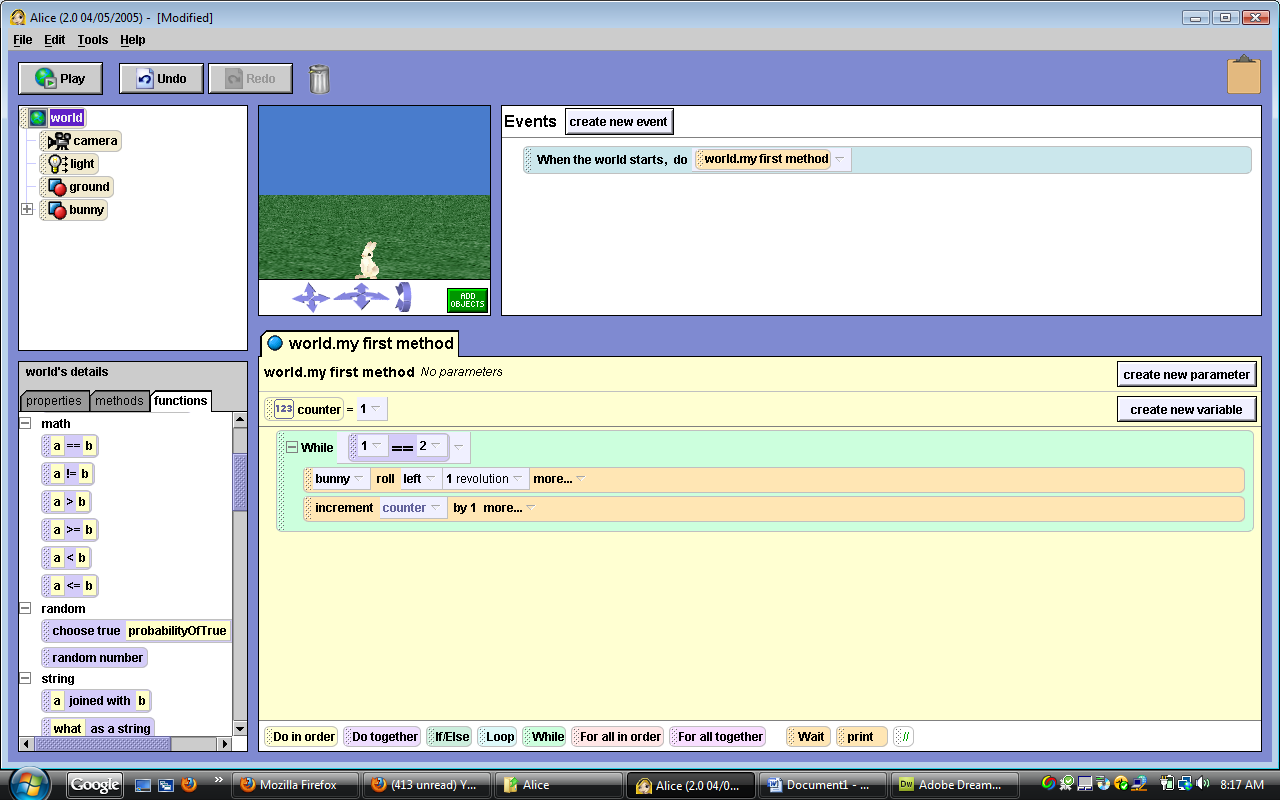 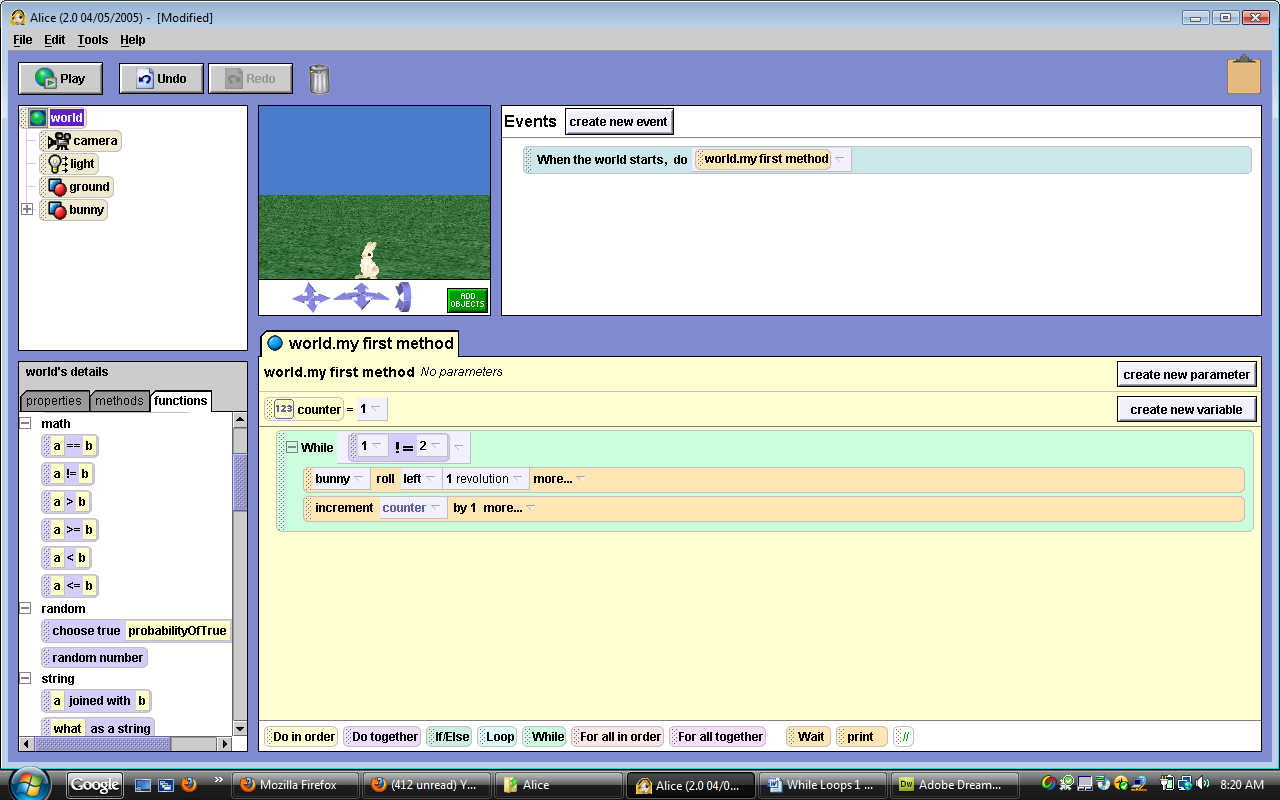 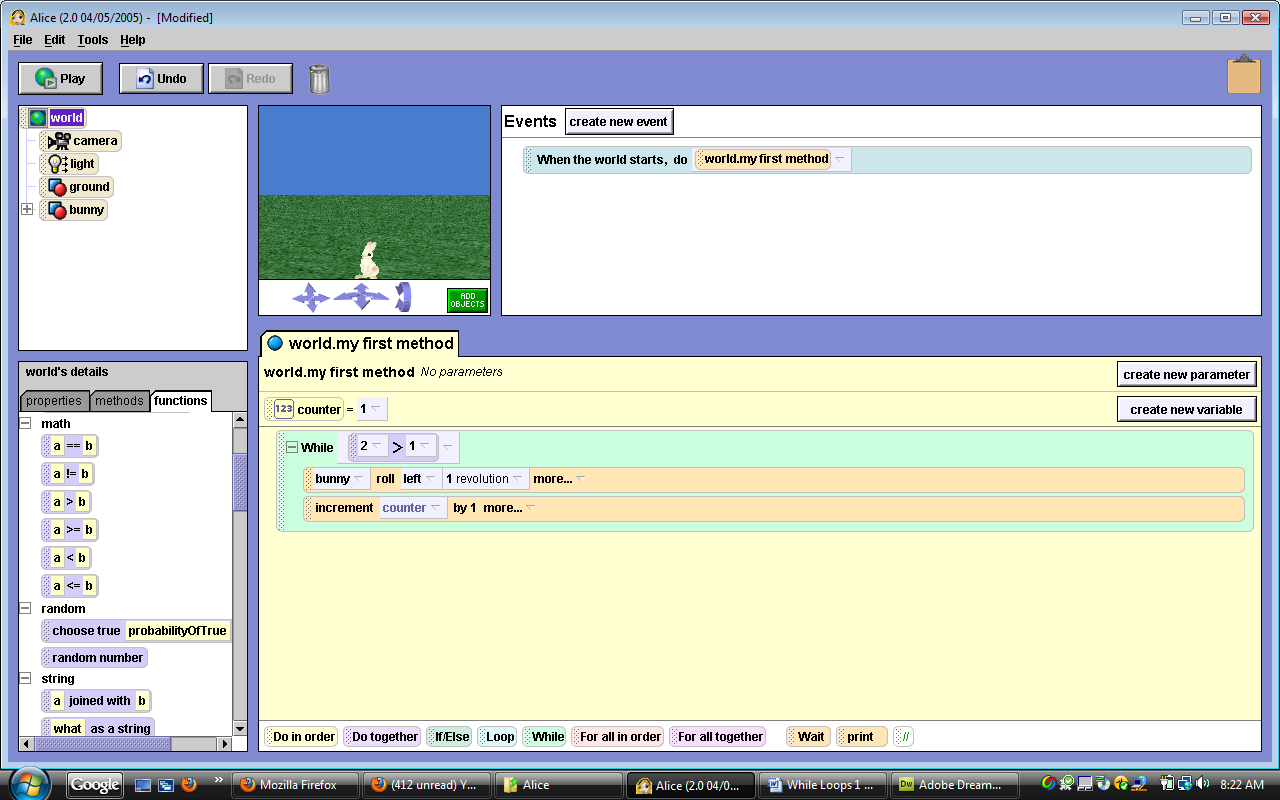 